Муниципальное бюджетное дошкольное образовательное учреждениеМБДОУ  д/с «Улыбка»Образовательное мероприятие в  младшей группе     по программе « Вдохновение»                                                                                                                                                                                                                                           на тему:  «В поисках колобка»ВведениеАктуальность:  Экологическое воспитание детей – чрезвычайно актуальная проблема настоящего времени. Формирование у детей ответственного отношения к природе – сложный и длительный процесс.    Чем раньше познакомится маленький человек с удивительным миром природы, тем раньше пробудится в нем чувство прекрасного, тем сильнее будет желание  оберегать все растущее и живое. Существенную роль в этом процессе играет познавательная  деятельность, которая будет более эффективной при следующих педагогических условиях:   - создание положительного эмоционального фона;                                                                                                       - использование художественного слова;                                                                                                        - использование наглядности;                                                                                                                              - создание игровой ситуации;                                                                                                                                  - обсуждение ситуации с детьми;                                                                                                                                              - организация продуктивной деятельности.Цель:  вовлечь детей в совместную игровую и творческую деятельность;  показать знания и умения детей в познавательной  и обучающей деятельности, полученные ранее; использовать их в решении практических задач.Задачи: . продолжать закреплять знания детей  различать и называть цвета - красный, желтый, синий, белый, составлять цветок по образу;. продолжать расширять и активизировать словарный запас детей путем краткого пересказа сказки;. закреплять название материала – бумага, стекло, пластик;. развивать познавательную активность, внимание, память;   . развивать речь, мелкую моторику рук;. воспитывать чувство прекрасного, бережное отношение к природе;. приобщать детей к изучению проблемы загрязнения окружающей среды.Участники:  дети младшей группы.Материал: игрушки (колобок, зайчик, волк, лиса, медведь, бабушка, дедушка), сборные цветы желтого, синего, красного, белого цвета, коробки с изображением соответствующего мусора ( стекло, бумага, пластик), мусор – обертки от конфет.Ход образовательной деятельности.Вступительная часть:         (Дети входят в комнату, оформленную под опушку леса)Воспитатель: Вышло солнце из-за тучки,                                                                                                    Осветило лес дремучий,                                                                                                                                   На опушке леса – дом,                                                                                                                                           Кто живет в нем?  ( В окошке появляются дедушка и бабушка – куклы)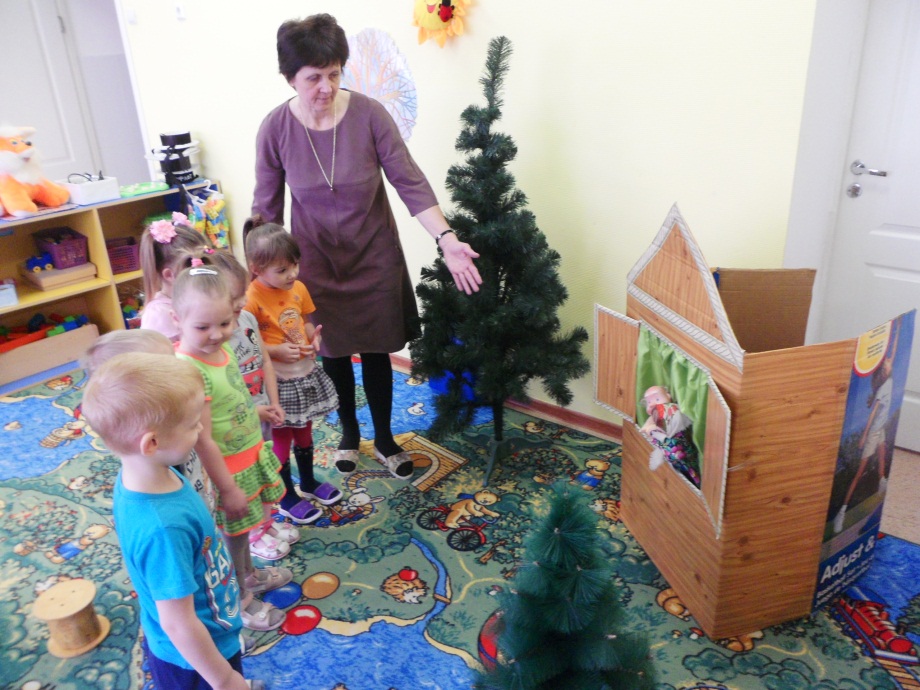 Дети:  Дедушка и бабушка!Воспитатель:  Ребята, давайте поздороваемся с дедушкой и бабушкой. (здороваются) , - А почему, вы, такие расстроенные?  (Бабушка говорит, что испекла Колобок, а он куда-то укатился).Воспитатель: Ребята, поможем бабушке, поищем колобка?Детский совет ( по кругу расставлены пенечки по количеству детей и один для воспитателя)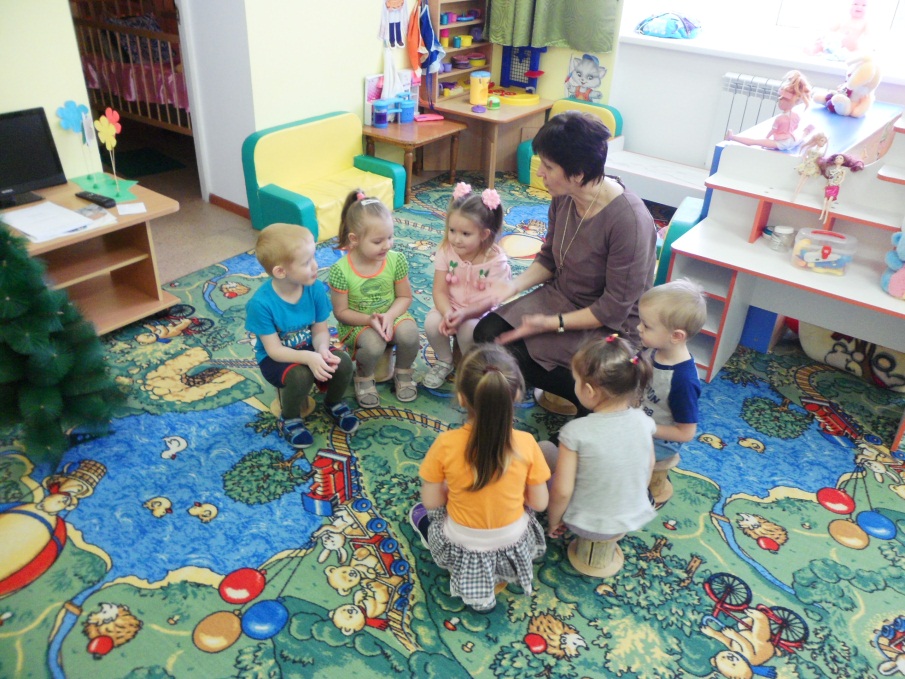  - Давайте присядем на пенечки и посоветуемся, куда мог укатиться Колобок? (предположения детей). - А теперь вспомним сказку «Колобок», кого он там встретил на своем пути?                              (ответы детей) - Ребята, смотрите, да вот же они, спрятались от нас, дрожат все ( достает  из-за елочки зайчика, волка, медведя). - Что случилось с вами, кто вас так напугал? Может быть, это Колобок? (делает вид, что слушает зверей)  - Их напугали туристы, которые не знают как вести себя в лесу. Колобка, наверное, они тоже напугали или съели.                                                                                                              У зайчика на полянке порвали и побросали все цветы, у волка оставили горы мусора, а у медведя дом разломали.                                                                                            Ребята, мы же не оставим зверей в беде? Давайте им поможем? Но для того, чтобы им помочь, нужно решить кто пойдет помогать Зайчику и соберет все цветочки по цвету, кто поможет волку убрать мусор и разложить его по нужным контейнерам (бумага, стекло, пластик), а кто к медведю строить дом. А когда поможете, отправимся к Лисе, может быть, она видела Колобка?По окончании работы жду вас на поляне.Основная часть - Работа в центрах развития.   Воспитатель наблюдает за самостоятельной деятельностью детей, при необходимости включается в деятельность на правах «Партнера» и оказывает индивидуальную помощь.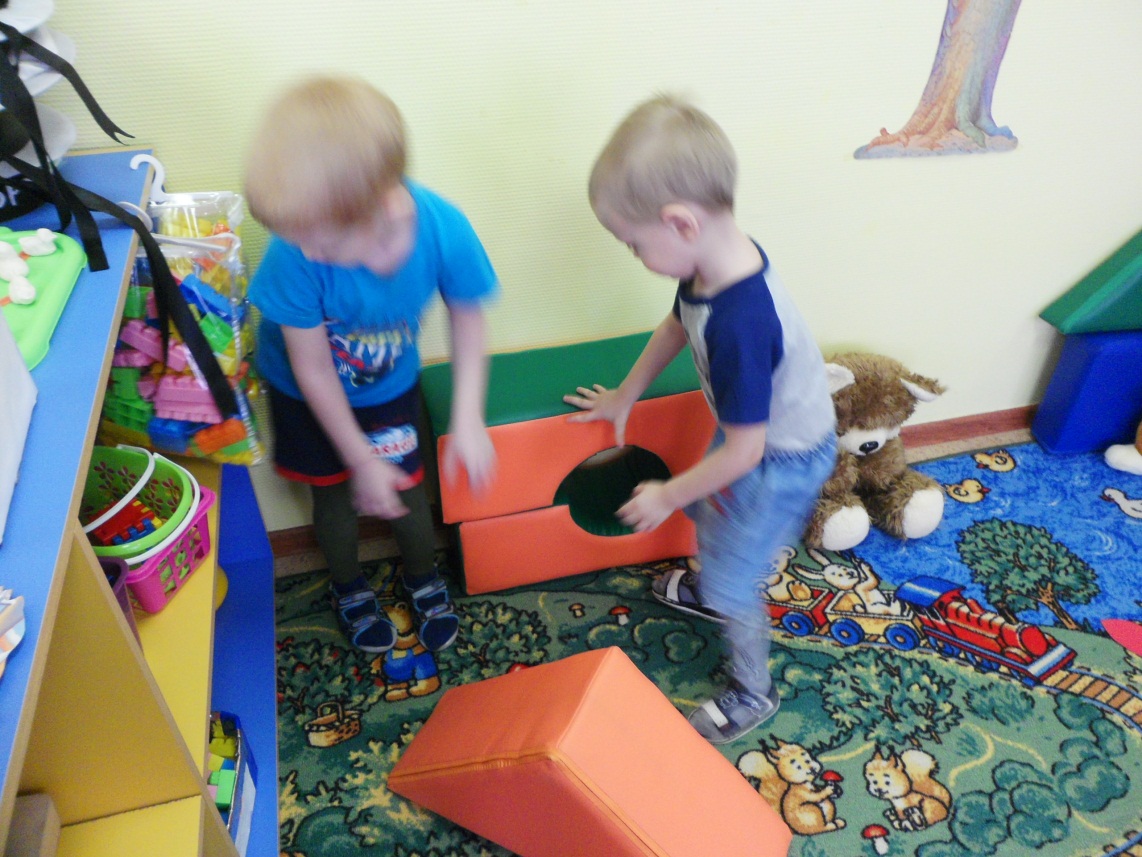 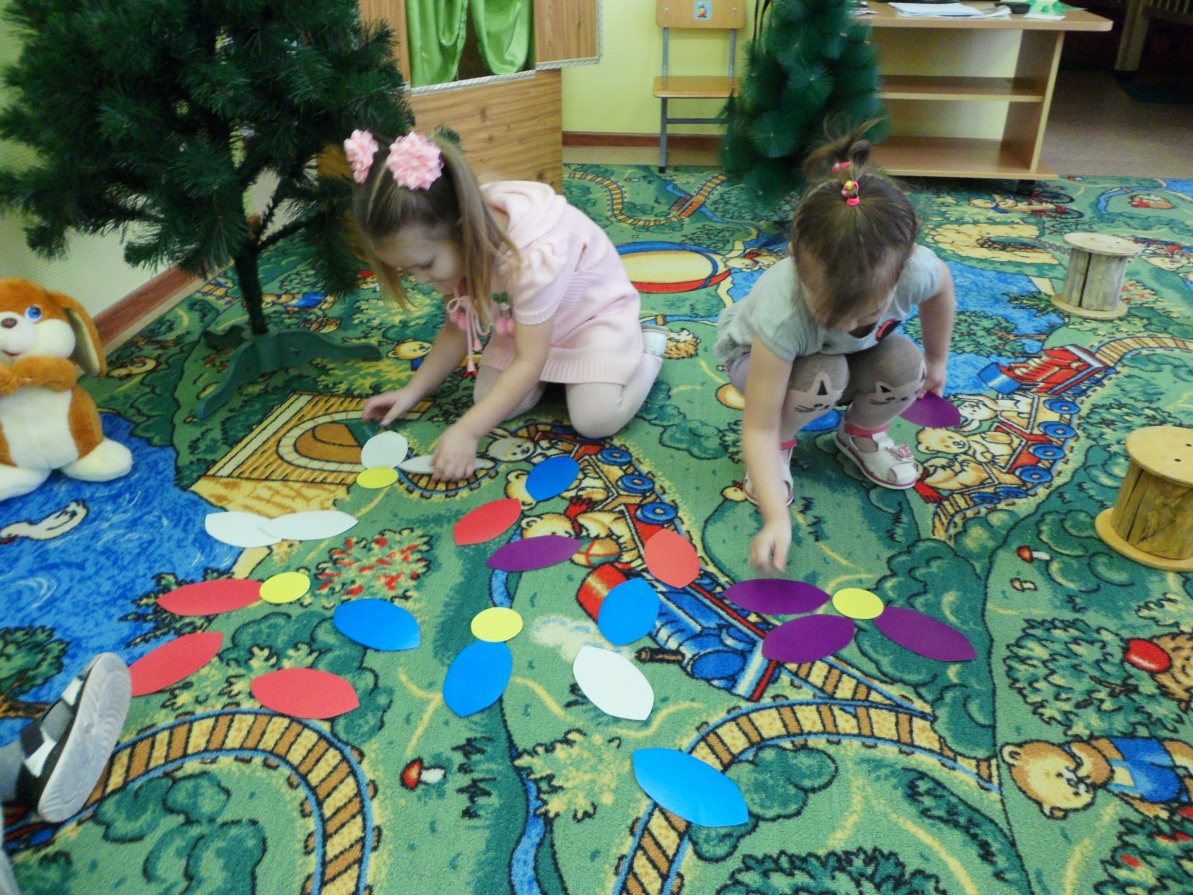 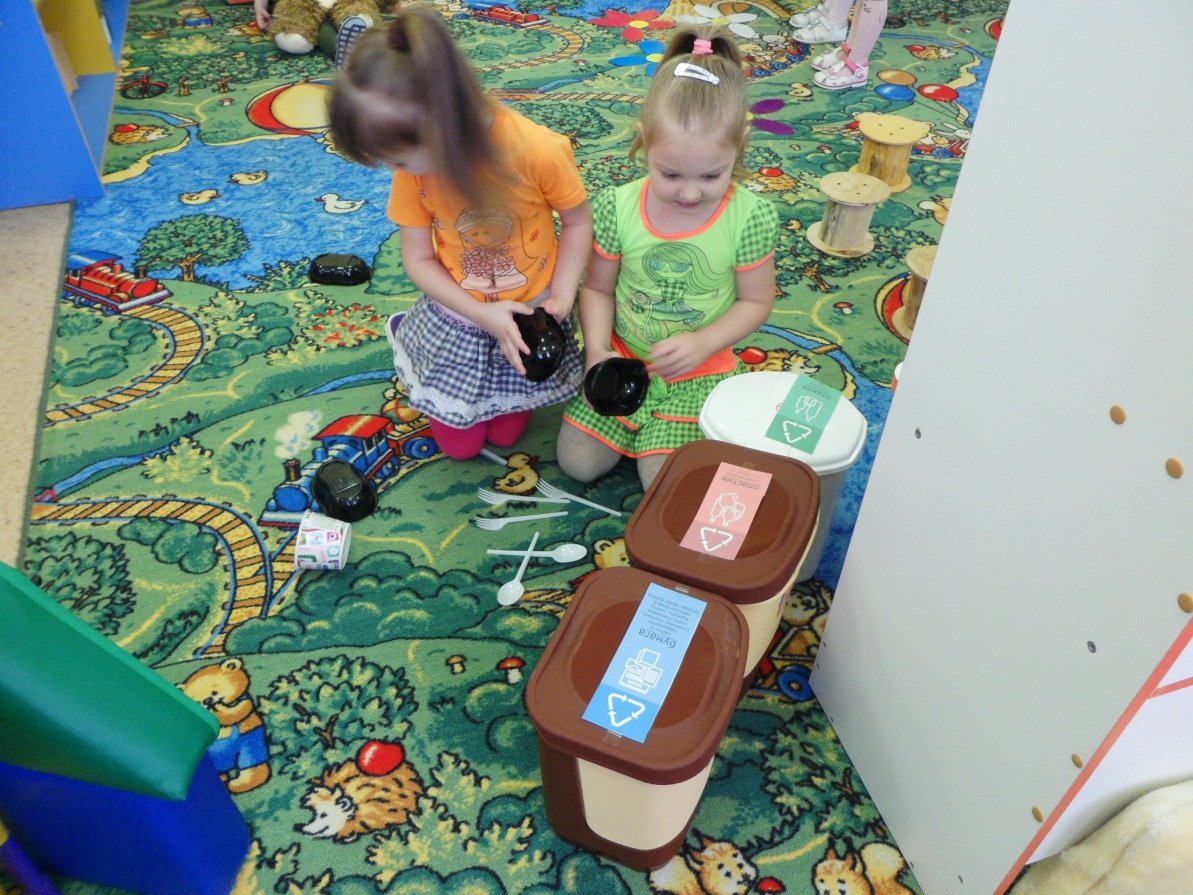 Выход из игровой ситуации Воспитатель:                                                                                                                                                  Мы сегодня помогали,                                                                                                                                      И немножечко устали.                                                                                                                                 А сейчас мы отдохнем,                                                                                                                                           И к Лисичке все пойдем.( идут к домику Лисички).   - Лисичка, ты не видела Колобка? Или ты его съела?                                                                       (слушает Лисичку)   - Лисичка говорит, что видела Колобка. Он испугался шума в лесу и спрятался у нее в домике.   - Ребята, расскажите Лисичке, что натворили туристы в лесу?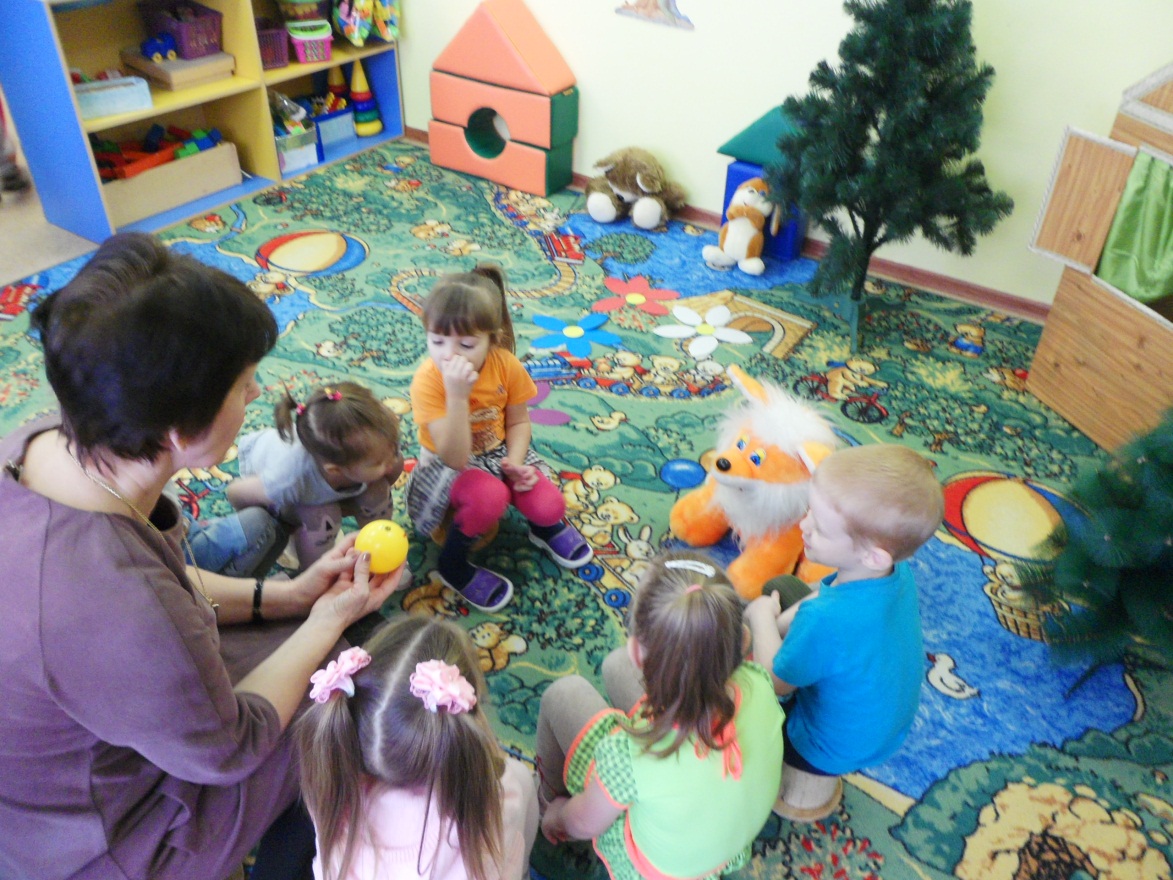 Заключительная часть            ( дети рассказывают Лисичке, что натворили туристы в лесу).   Воспитатель:  Спасибо, ребята, что помогли зверятам, не оставили их в беде и обязательно другим ребятам расскажите, как нельзя себя вести в лесу. Нужно любить и беречь  красоту природы и её обитателей: не рвать без надобности цветы, не ломать жилище зверей и птиц, не засорять окружающую среду.              ( Воспитатель берет Колобка в руки). - Ребята, Колобок говорит вам «спасибо» за то, что вы его нашли и просит взять его с собой в детский сад. Возьмем Колобка в группу?                (Ребята возвращаются в группу)Заключение   НОД  включает следующие этапы:. Вступительную часть..   Детский совет..   Основная часть – работа в центрах развития.   Заключительная часть.   Каждая часть НОД была направлена на решение конкретных педагогических задач. Все части последовательны и подчинены одной теме.   Вступительная часть НОД  помогла детям погрузиться в игровую ситуацию, встретиться с проблемой.    На детском совете ребята искали пути решения  поставленной проблемы.   В основной части НОД – ребята самостоятельно работали в центрах развития и лишь иногда обращались за  индивидуальной помощью, затруднялись в сортировке мусора.   В заключительной части ОД дети рассказали Лисичке, что произошло в лесу и как они помогли справиться с ситуацией.   Считаю, что цель достигнута, поставленные задачи реализованы. Применение различных педагогических условий  позволило добиться высокого уровня усвоения программных задач. Это выражалось в умении детей  действовать самостоятельно в центрах. Все дети были охвачены деятельностью, интерес поддерживался на протяжении всей НОД. 